Planowane rozpoczęcie uczęszczania....................................FORMULARZ  ZGŁOSZENIOWY DZIECKA 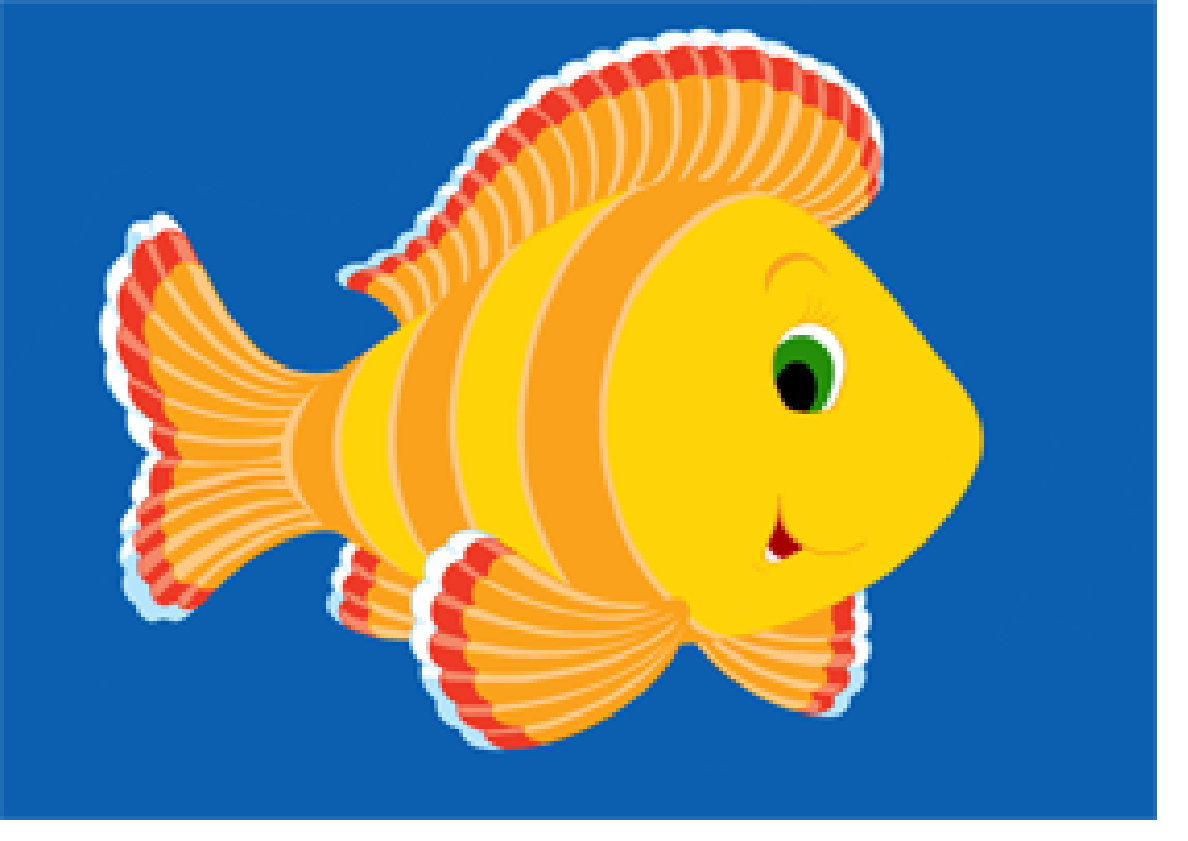    do Przedszkola „Złota Rybka” w BibicachImię i nazwisko   dziecka 
.......................................................................................................................................................Data urodzenia 
.......................................................................................................................................................Numer PESEL 
.......................................................................................................................................................Adres zamieszkania 
.......................................................................................................................................................Czy dziecko posiada rodzeństwo (jeśli tak proszę podać wiek)..............................................................................................................................................................................................................................................................................................................Dane dotyczące rodziców:Imię, nazwisko mamy 
.......................................................................................................................................................Zawód, miejsce pracy, telefon kontaktowy , adres mailowy.......................................................................................................................................................Imię i nazwisko taty 
.......................................................................................................................................................Zawód, miejsce pracy, telefon kontaktowy , adres mailowy.......................................................................................................................................................Osoby upoważnione do odbioru dziecka z przedszkola. ( Imię, nazwisko numer dowodu osob.)1.)..................................................................................................................................................2.)..................................................................................................................................................3.)..................................................................................................................................................4.)..................................................................................................................................................Informacje ogólne- czy dziecko uczęszczało do innego przedszkola? 
.......................................................................................................................................................- czy dziecko przebywało pod opieką osób innych niż rodzice? 
.......................................................................................................................................................- czy dziecko śpi w ciągu dnia? 
.......................................................................................................................................................- czy sygnalizuje potrzeby fizjologiczne? 
.......................................................................................................................................................- czy ubiera się samodzielnie? .......................................................................................................................................................- czy jada posiłki samodzielnie? 
.......................................................................................................................................................- w jakich godzinach będzie przebywało w przedszkolu? 
.......................................................................................................................................................- czy w Państwa opinii dziecko po przyjęciu do przedszkola ( właściwe podkreślić):	będzie bardzo przeżywało rozstanie z rodzicami,	łatwo włączy się w zabawy przedszkolne,nie wiemInformacje o stanie zdrowia dziecka:- jakie choroby przebyło dziecko? ....................................................................................... ..............................................................................................................................................................................................................................................................................................................- czy dziecko jest pod stałą opieką lekarza?......................................................................- czy dziecko jest alergikiem?...............................................................................................- zalecenia związane z dietą  ................................................................................................. .....................................................................................................................................................................................................................................................................................................................................................................................................................................................................Informacje o zachowaniu dziecka:-czy dziecko łatwo rozstaje się z rodzicami?- które z wymienionych cech najbardziej charakteryzują dziecko? (proszę podkreślić właściwe):pogodne, spokojne, ruchliwe, bardzo wrażliwe, zamknięte w sobie, lękliwe, odważne, spontaniczne.- czy w kontaktach z innymi ( proszę podkreślić właściwe):podporządkowuje się, narzuca innym swoją wolę, jest agresywne, obojętne, troskliwe, spontaniczne, współdziałające,  łatwo i chętnie nawiązuje kontakt z innymi dziećmi, trudno nawiązuje kontakt z innymi dziećmi.- czego dziecko nie lubi?  ..............................................................................................................................................................................................................................................................................................................Informacje dotyczące zainteresowań, upodobań dziecka:- czy dziecko wykazuje uzdolnienia w kierunku: plastycznym, muzycznym, językowym, sportowym ( ruchowym) , matematycznym, innym.............................................................................................................................................( jeśli tak proszę podkreślić właściwe).- czym dziecko zajmuje się w domu? ( proszę podkreślić właściwe):rysowanie, lepienie z plasteliny, budowanie z klocków, oglądanie telewizji, słucha bajek, śpiewa, ogląda książeczki, gra na komputerze, chętnie pomaga przy sprzątaniu, lubi pomagać przy gotowaniu, lubi spędzać czas na podwórku.- z kim dziecko najchętniej się bawi? :......................................................................................................................................................Inne informacje o dziecku:( proszę przekazać informacje, które uznacie Państwo za ważne):............................................................................................................................................................................................................................................................................................................................................................................................................................................................................................................................................................................................................................Oczekiwania rodziców ( proszę o informację, jakie są Państwa oczekiwania  w stosunku do Przedszkola „Złota Rybka”)......................................................................................................................................................................................................................................................................................................................................................................................................................................................................Czytelny podpis rodziców							Data...........................................                                                ...................................................                                                         ...........................................						Dziękujemy za wypełnienie formularza. 						                   Katarzyna Miłek